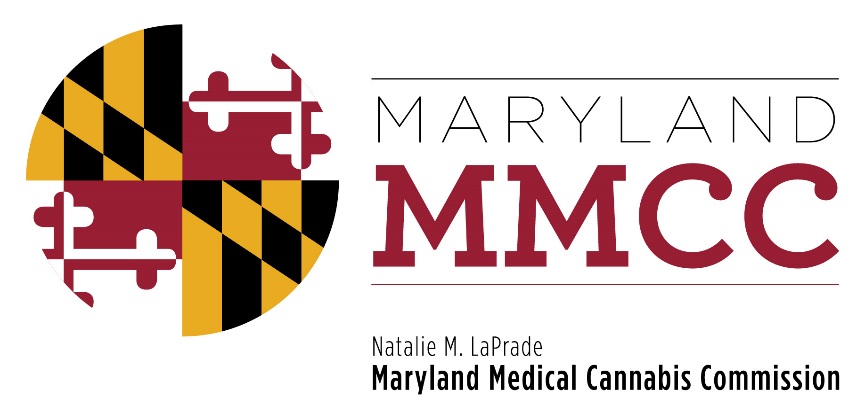 Maryland Medical Cannabis Commission Meeting MinutesJune 26, 20171:00 pmConducted by Conference CallCommissioners Present Via Telephone:Dario BroccolinoPaul Davies (Chairman)Michael HorbergRobert LavinJeanie MarshallTina PaulJames PylesHarry (Buddy) Robshaw (Vice-Chairman)Nancy Rosen-CohenEric SterlingJon TraunfeldSandy WashingtonCommissioners AbsentJohn GontrumStaff Present:Patrick Jameson, Executive DirectorMary-jo Mather, Director of AdministrationHeather Nelson, Assistant Attorney GeneralDavid Kloos Director, Bureau of Enforcement and ComplianceGarrett Keene, Senior InvestigatorMark Rodeheaver, Senior InvestigatorNicole Felder, Director of Program AnalyticsLori Dodson, Director of Compliance for Independent Testing LaboratoriesCALL TO ORDERVice Chairman Robshaw called the meeting to order at 1:02 pm and welcomed the attendees.  APPROVAL OF THE MINUTESVice Chairman Robshaw asked if Commissioners had time to review the draft minutes of the November 28, 2016 and May 17, 2017 meetings.  He then asked for a Motion to Approve the Minutes, which was offered by Commissioner Rosen-Cohen and seconded by Commissioner Horberg.  The November 28, 2016 and May 17, 2017 Minutes were approved unanimously.VICE CHAIRMAN’S REPORT and CLOSING OF THE MEETING TO RECEIVE LEGAL ADVICE AND TO DISCUSS PENDING LITIGATIONAt 1:05 pm, Vice Chairman Robshaw stated that the Commission would be closing the public meeting to receive legal advice and an update on the litigation from Assistant Attorney General Heather Nelson.  Commissioner Sterling offered a Motion to Close the Meeting to receive legal advice and an update on the litigation, and Commissioner Rosen-Cohen seconded the Motion. The vote to close the meeting was unanimous. The members of the Commission moved into closed session at 1:02 pm and reconvened at 1:33 pmMr. Robshaw invited Commissioner Sterling to offer the report of the Final Review Subcommittee. COMMITTEE REPORT	Final Review Subcommittee Report: Commissioner Eric SterlingCommissioner Sterling reported that the Final Review Subcommittee had met, carefully reviewed documentation and had conferred with Commission investigators. He stated that the Maryland Medical Cannabis Commission has the authority to deny a license if it believes there is a risk of diversion, or determines that there is evidence of a lack of good moral character.  Based on that authority, and the report of the Bureau of Enforcement and Compliance, the Final Review Subcommittee recommended that the suspension of MaryMed LLC’s Grower, Processor and Dispensary applications be lifted, and also voted to recommend that the Commission issue MaryMed a notice of intent to deny the licenses for a medical cannabis grower, processor and dispensary.  Commissioner Sterling asked for a Motion to (1) lift the suspension, and (2) to issue a notice of intent to deny the issuance of a license to MaryMed for a grower, processor and dispensary license.  Each Motion was offered, and appropriately seconded.  The Commission voted unanimously to lift the suspension of MaryMed’s grower, processor and dispensary license, and then to issue an intent to deny licensure for each of these applications.New BusinessVice Chairman Robshaw asked those attending if they had any new business to discuss.  Hearing none, he asked for a Motion to Adjourn.  AdjournmentThere being no further discussion, Commissioner Rosen-Cohen offered a Motion to Adjourn, which was appropriately seconded by Commissioner Washington.  The Motion passed unanimously and the meeting adjourned at 1:40 pm.